                                                                                       T.C.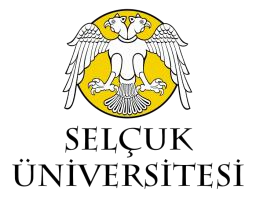 SELÇUK ÜNİVERSİTESİSAĞLIK BİLİMLERİ ENSTİTÜSÜ                                             SAĞLIK BİLİMLERİ ENSTİTÜSÜ MÜDÜRLÜĞÜ’NE                      Selçuk Üniversitesi Lisansüstü Eğitim Enstitüleri Ödül Yönergesi hükümlerine  göre Onur Ödülü’ne başvurumun kabulü hususunda;          Gereğini arz ederim.                                                                                                           Danışman Adı Soyadı                                                                                                                                                                                                                                           İmzası                                                                                                                                                   Tarafımca vermiş olduğum bilgilerin doğruluğunu ve bilgilerin hatalı olması durumunda doğacak yükümlülüğü kabul ediyorum.DANIŞMANLIĞINI YAPTIĞI ÖĞRENCİ BİLGİLERİDANIŞMANLIĞINI YAPTIĞI ÖĞRENCİ BİLGİLERİAdı ve SoyadıAnabilim DalıProgramı  Yüksek Lisans           Doktora           Tez AdıMezuniyet Yılı-Dönemi 20…  / 20 …    Güz   -    20…  / 20 …    ☐ BaharTelefon 